СТАТИСТИКА ИЗДЕРЖЕК ПРОИЗВОДСТВА И ОБРАЩЕНИЯРезюме по темеДеятельность любого предприятия связана с определенными издержками (затратами) производства, которые отражают, сколько и каких ресурсов было использовано. Совокупность затрат в денежном выражении в расчете на единицу продукции (работ и услуг) называется себестоимостью.Предприятия, занимающиеся активной производственной деятельностью, определяют издержки производства, а предприятия, осуществляющие сбытовую, снабженческую, торгово-посредническую деятельность – издержки обращения.На общие затраты на производство продукции влияет ряд факторов, выступающих в роли сомножителей: изменение средней себестоимости единицы продукции, изменение в структуре выпускаемой продукции, отпускных цен.Одними из важнейших задач статистики являются изучение динамики и выполнение плана себестоимости продукции (работ и услуг).Для этого вычисляют индивидуальные и общие индексы.Примеры решения типовых задачПример 1. По промышленному предприятию имеются следующие сведения о себестоимости продукции:Определите индивидуальные индексы себестоимости.Определите общий индекс затрат.Определите изменение затрат за счет:объема продукции;себестоимости продукции. Решение.Индивидуальные индексы себестоимости: а) продукции А  = = 5,5/6,0 = 0,916, или 91,6%, т. е. себестоимость продукции А снизилась в отчетном периоде по сравнению с базисным на 8,4%;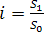 б)  продукции  Б   =6,0/6,1 = 0,984, или 98,4%, себестоимость продукции Б снизилась на 1,6%.Общий индекс затрат: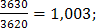 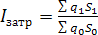 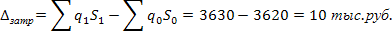 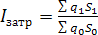 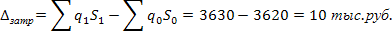 Изменение общей суммы затрат за счет: а) изменения объема продукции: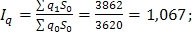 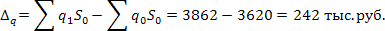 б) за счет изменения себестоимости продукции: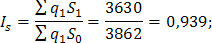 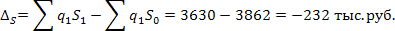 Пример 2. Покажем вычисление индексов затрат на 1 рубль товарной продукции по экономическому району по следующим данным о производстве изделия А на трех предприятиях районаТаблица 1Определить:индекс фактических затрат на 1 рубль товарной продукции (индекс переменного состава);факторные индексы, характеризующие влияние изменения объема и состава всей продукции, себестоимости и оптовой цены на динамику затрат на 1 рубль товарной продукции (в относительных и абсолютных величинах);проверить взаимосвязь исчисленных индексов и разложение абсолютного изменения затрат на 1 рубль товарной продукции по факторам;индекс, характеризующий динамику затрат на 1 рубль товарной продукции в сопоставляемых (базисных) ценах.Решение:Для	исчисления	указанных	индексов	составим	таблицу	расчетных	значений (таблица 2).Таблица 2. Расчетные значенияИндекс фактического изменения затрат на 1 рубль товарной продукции (индекс переменного состава):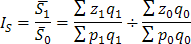 =0,792:0,829 = 0,955,	или	95,5%,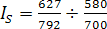 т.е. затраты на 1 рубль товарной продукции снизились на 4,5 %, что в денежном выражении составило 0,792 – 0,829 = – 0,037, или 3,7 коп. на 1 рубль затрат.Факторные индексы:а) факторный индекс, характеризующий влияние изменения объема и состава всей товарной продукции на динамику затрат на 1 рубль товарной продукции: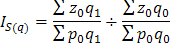 0,833:0,829 = 1,005,	или	100,5%,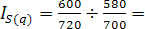 т.е. затраты выросли на 0,5 % в результате увеличения удельного веса продукции, при производстве которой был допущен перерасход на 1 рубль товарной продукции, что в денежном выражении составило 0,833 – 0,829 = +0,04, или 4 коп. на 1 рубль затрат. б)факторный индекс, характеризующий влияние изменения себестоимости единицы продукции на динамику затрат на 1 рубль товарной продукции: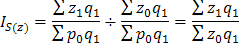 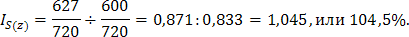 Следовательно, влияние этого фактора привело к  увеличению затрат на 1 рубль товарной продукции на 4,5 % (что в денежном выражении составило 0,871-0,833= +0,038 , или 8 коп. на 1 рубль затрат), в) факторный индекс, характеризующий влияние изменения оптовой цены предприятия на динамику затрат на 1 рубль товарной продукции:, или 90,9%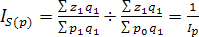 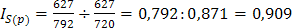 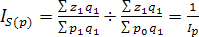 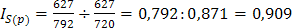 Следовательно, влияние увеличения оптовых цен предприятия привело к снижению затрат на 1 рубль товарной продукции на 9,1 % (что в денежном выражении составило 0,792-0,871= -0,079, или 7,9 коп. на 1 рубль затрат).Взаимосвязь исчисленных индексов и разложение абсолютного изменения на 1 рубль товарной продукции по факторам:а)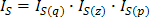 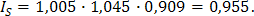 б) -3,7 коп. = +0,4коп. + 3,8 коп. -7,9 коп.Индекс, характеризующий динамику затрат на 1 рубль товарной \ продукции в сопоставимых (базисных) ценах: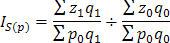   или 105,1%.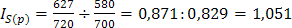 т.е. затраты на 1 рубль товарной продукции в сравнимых с базисным периодом ценах возросли на 5,1 %.Задачи для самостоятельного решенияЗадача 1. По промышленному предприятию имеются сведения о количестве, себестоимости и цене продукции.Определите в целом по предприятию общую сумму издержек производства в базисный период, по плану и фактически в отчѐтный период.Рассчитайте уровень затрат на 1 руб. объема продукции в баз: ном, отчетном и плановом периодах.Определите влияние на изменение общей суммы затрат:изменения выхода продукции;себестоимости единицы продукции в относительном и абсолютном выражении в отчетном периоде по сравнению с базисным периодом и планом.Найдите	влияние	на	изменение	уровня	затрат	на	1	руб.	продукции	(в относительном и абсолютном выражении):изменений в себестоимости и продукции;изменений в ценах;изменений в структуре производственной продукции.Сформулируйте выводы.Задача 2. В таблице представлены данные по двум предприятиям.Определите себестоимость единицы продукции на каждом предприятии.Найдите индивидуальные индексы себестоимости единицы продукции.Общие индексы себестоимости:переменного состава;постоянного состава;структурных сдвигов.Установите взаимосвязь между рассчитанными индексами.Сформулируйте выводы.Задача 3. По хозяйству известны следующие данные о продукции и издержках:Вычислите индивидуальные индексы себестоимости.Рассчитайте общий индекс себестоимости в целом по всей продукции, а также абсолютную величину экономики по сравнению с базисным.Проанализируйте изменение общих издержек в отчетном периоде по сравнению с базисным за счет изменения количества продукции и себестоимости отдельных видов продукции.Сформулируйте выводы.Задача 4. На основании данных, приведенных в таблице, произведите оценку изменения издержек производства но группе хозяйств в отчетном периоде по сравнению с базисным за счет изменения:общего объема продукции;в размещении производства;себестоимости в каждом отдельном хозяйстве.Задача 5. Имеются данные о товарообороте и издержках обращения за два периода (млн. руб.).Определите: 1) относительные уровни издержек обращения; 2) индексы уровней издержек обращения в фактических и неизменных ценах; 3) сумму экономии (потерь) от снижения (роста) издержек обращения в отчетном периоде.Задача 6. Имеются данные об объеме реализации продукции, выручке и затратах на производство продукции по группе сельскохозяйственных предприятий.Затраты на 1 рубль продукции (работ, услуг)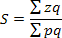 где S – средние затраты на 1 рубль продукции;z – себестоимость единицы продукции каждого вида;q – количество единиц продукции каждого вида;р – оптовая цена единицы продукции каждого вида.Затраты на 1 рубль товарной продукции по утвержденному плану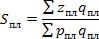 Фактические затраты на 1 рубль товарной продукции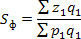 Затраты на 1 рубль товарной продукции по плану в пересчете на фактический объем и состав продукции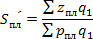 Динамика затрат на 1 рубль товарной продукции с учетом всех факторов определяется по формуле (в отпускных ценах соответствующих периодов)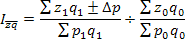 где р – сумма удешевления (удорожания)  продукции вследствие снижения (повышения) фактических цен на сырье, материалы, тарифов наЭлектроэнергию  и  т.д.  в  текущем  периоде противбазисных.Динамики затрат на 1 рубль товарной продукции с учетом изменения только себестоимости единицы продукции каждого вида и изменения объема и ассортимента продукции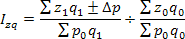 Динамика затрат на 1 рубль товарной продукции в сопоставимых ценах (отпускных ценах базисного периода)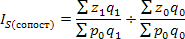 Сопоставляя показатели средних затрат на 1 рубль товарной продукции в разные периоды, исчисляют индекс затрат на 1 рубль товарной продукции переменного состава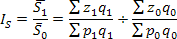 Данный индекс отражает изменение затрат на 1 рубль товарной продукции (себестоимости) под влиянием изменения себестоимости, структуры и ценВлияние на уровень затрат на 1 рубль товарной продукции изменения объема и состава всей продукции определяется факторным индексом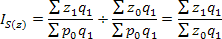 Влияние изменения отпускной цены на исследуемый показатель определяется факторным индексом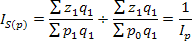 Влияние всех рассматриваемых факторов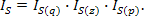 Разность между числителем и знаменателем в каждом из записанных выше индексов характеризует в абсолютном выражении  снижение  ( – ) или повышение ( + ) затрат на 1 рубль продукции за счет влияния соответствующих анализируемых факторов.Индивидуальные индексы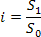 где,   и – себестоимость продукции в базисном и отчетном периоде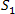 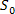 Изменение себестоимости однородной продукции или отдельного вида продукции в группе предприятийхарактеризуется индексом средней себестоимости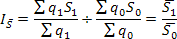 Изменение средней себестоимости за счет изменения размещения производства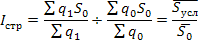 Изменение средней себестоимости за счет изменения себестоимости на отдельных предприятиях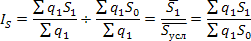 Система индексов для анализа изменения общей суммы затрат следующаяИзменение общей суммы затрат за счет изменения объема продукции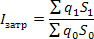 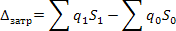 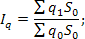 .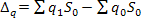 Изменение общей суммы затрат за счет изменения себестоимости продукции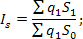 .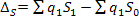 .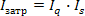 .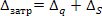 ВидпродукцииОбъем продукции, тыс. ед.Объем продукции, тыс. ед.Себестоимость единицыпродукции, тыс. руб.Себестоимость единицыпродукции, тыс. руб.базисныйпериодотчетныйпериодбазисныйпериодотчетныйпериодА4004206,05,5Б2002206,16,0№ пред прия тияПроизводство изделий,млн. шт.Производство изделий,млн. шт.Оптовая ценапредприятия, руб.Оптовая ценапредприятия, руб.Себестоимость единицыпродукции, руб.Себестоимость единицыпродукции, руб.№ пред прия тияБазисныйпериодОтчетныйпериодБазисныйпериодОтчетныйпериодБазисныйпериодОтчетныйпериод158202218172108202217193202020221616Номерпредприятия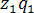 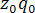 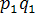 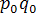 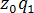 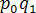 123456711369017610014416021711701762001361603320320440400320400Итого627580792700600720Вид продук цииБазисный периодВыход продукции,тыс. шт.Выход продукции,тыс. шт.Себестоимость единицы продукции, тыс. руб.Себестоимость единицы продукции, тыс. руб.Себестоимость единицы продукции, тыс. руб.Цена ед. продукции, тыс. руб.Цена ед. продукции, тыс. руб.Цена ед. продукции, тыс. руб.Вид продук цииБазисный периодотчетныйпериодотчетныйпериодбазисный периодотчетныйпериодотчетныйпериодбазисный периодотчетныйпериодотчетныйпериодВид продук цииБазисный периодпланфактбазисный периодпланфактбазисный периодпланфактА4104204306,05,85,66,96,86,5Б3203253306,15,95,76,86,76,6В2052102158,18,08,18,88,99,1ПредприятиеБазисный периодБазисный периодОтчетный периодОтчетный периодПредприятиепроизведенопродукции, ед.общая суммазатрат, тыс. руб.произведенопродукции, ед.общая суммзатрат, тыс. р12005003006002220540210560Вид продукцииКоличество, тКоличество, тИздержки, тыс. руб.Издержки, тыс. руб.Вид продукциибазисныйпериодотчетныйпериодбазисныйпериодотчетныйпериодЗерно2002508901000Картофель5060420495Молоко3040605860ХозяйствоБазисный периодБазисный периодОтчетный периодОтчетный периодХозяйствокол-во зерна,тиздержки, тыс.рубколичествозерна, тиздержки, тыс. руб.112072020018002100700160112038048060300ПоказательБазисныйпериодОтчетныйпериодИндексы цен и тарифов, %ТоварооборотИздержки обращения122086124065120105